Лексическая тема: «Посуда».Задание 1. «Назови ласково»Тарелка – тарелочка, чашка – чашечка, кастрюля – кастрюлька, блюдце - блюдечко(кофейник, кружка, чашка, ложка, нож, миска, вилка, сковорода, самовар, солонка, маслёнка, стакан, кувшин, бокал, графин)Задание 2. «Посчитай до 5»Одна ложка, две ложки, пять ложек
(Кофейник, чайник, кружка, чашка, ложка, нож, миска, кастрюля, вилка, сковорода, самовар, блюдце, солонка, сахарница, маслёнка, стакан, кувшин, бокал, графин, селедочница, терка, крышка.)Задание 3. «Один -много»Ложка – много ложек, чайник- много чайников, чашка- много чашек(Кофейник, кружка, нож, миска, кастрюля, вилка, сковорода, самовар, блюдце, солонка, сахарница, маслёнка, стакан, кувшин, бокал, графин, селедочница, терка, крышка.)Задание 4. «Скажи наоборот»Острый – тупой.Высокая – низкая.Большая – маленькая.Прочная – хрупкая.Широкая – узкая.Мелкая – глубокая.Задание 5. «Как называется?»Посуда для сахара – сахарница, для соли –солонкаДля хлеба – хлебницаДля супа- супницаДля салата – салатницаДля масла – маслёнкаДля селедки – селедочницаДля перца – перечницаДля соуса – соусницаДля кофе - кофейницаЗадание 6. «Что куда кладут?»Пример: Хлеб кладут в хлебницу.Что кладут в салатницу (селедочницу, солонку, масленку, сахарницу)?Например: В салатницу кладут салат.Что наливают в супницу, молочник, соусницу, кофейник, чайник?В супницу наливают суп.Задание 7. «Какая бывает посуда?»Чашка из фарфора (какая?) – фарфоровая,стакан из стекла (какой?) – стеклянный,  ложка из дерева - …,горшочек из глины - …,тарелка из пластмассы - …,ложечка из серебра - ….Посуда из  металла - ….Посуда из бумаги - ….Задание 8. Подбери действиеВ кастрюле (что делают?) – варятНа сковороде – жарятВ чайнике – кипятятЛожкой – едятНожом – режутВ тарелку – наливают, кладутВ чашку - наливают Задание 9. Расскажи о столовом приборе по плану:1. Назови столовый прибор или предмет посуды.2. Из каких частей он (она) состоит?3. Как его (еѐ) используют?4. Из какого материала он (она) сделан(а)?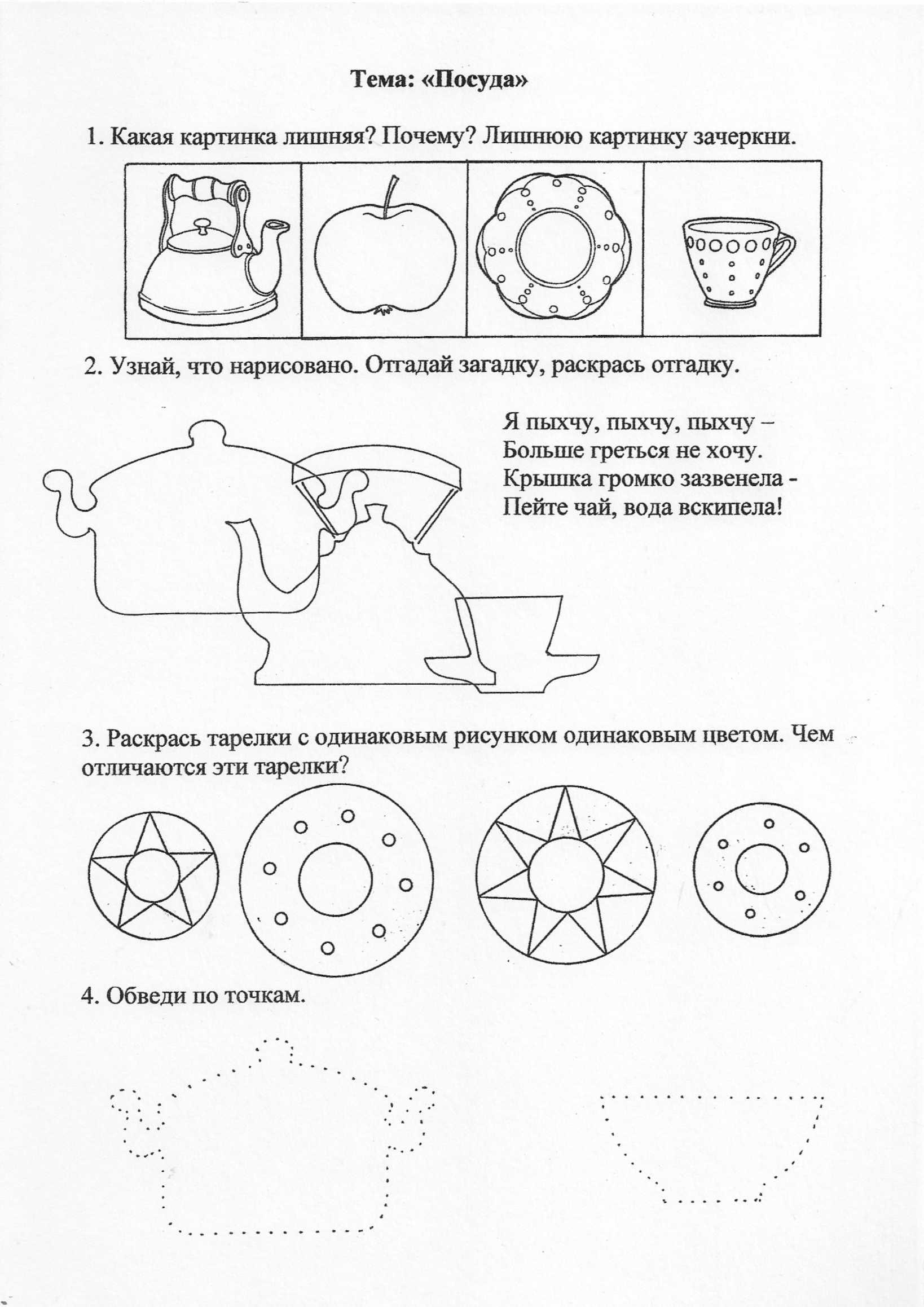 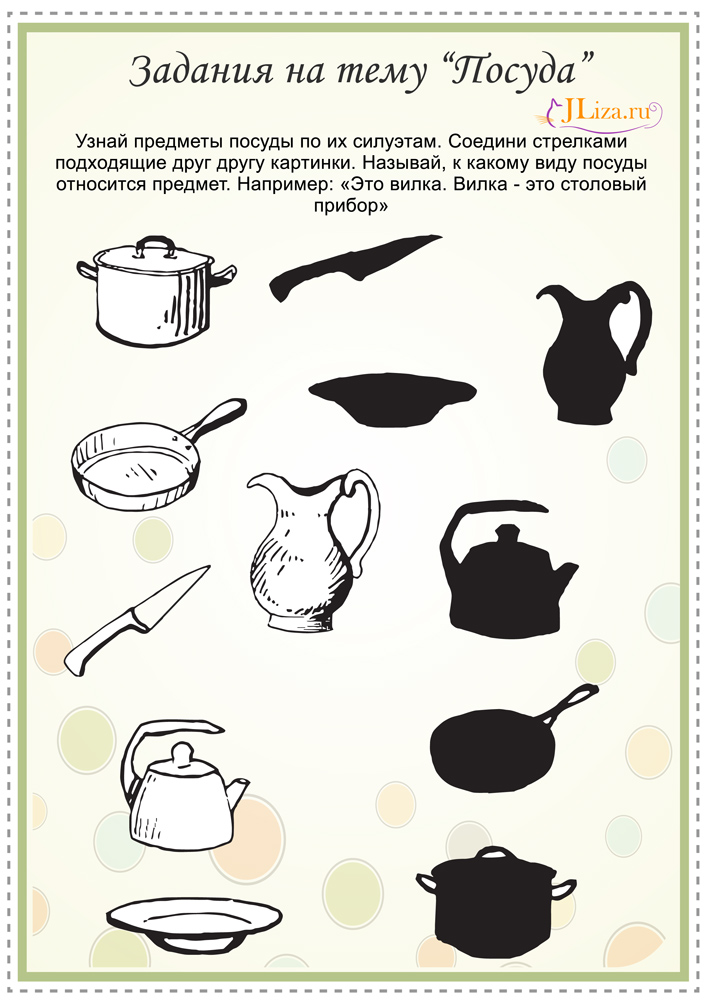 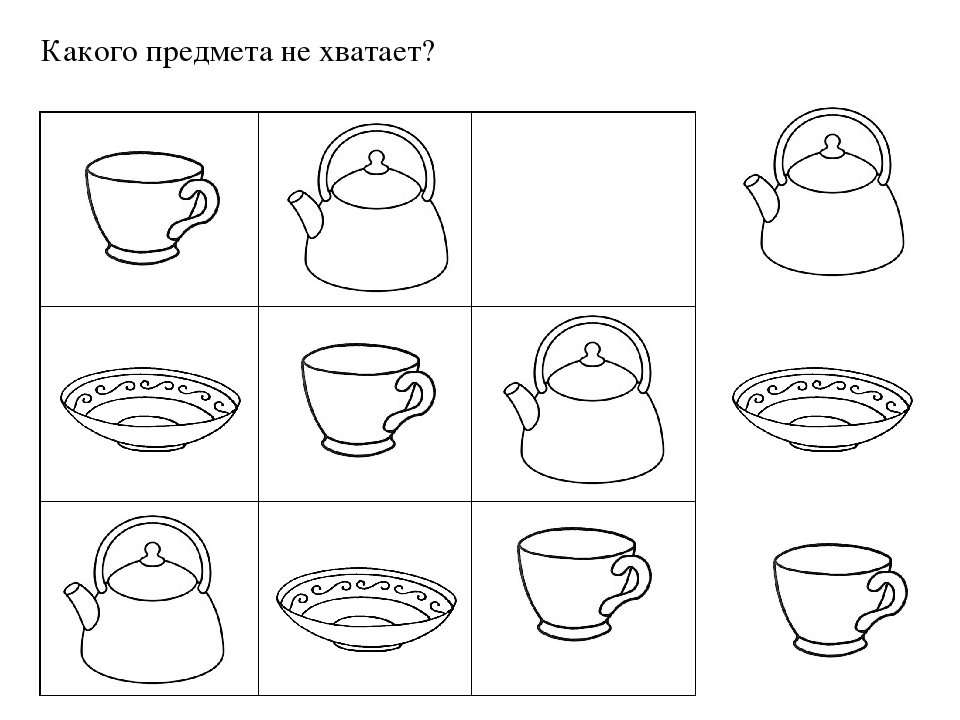 Найди посуду и раскрась.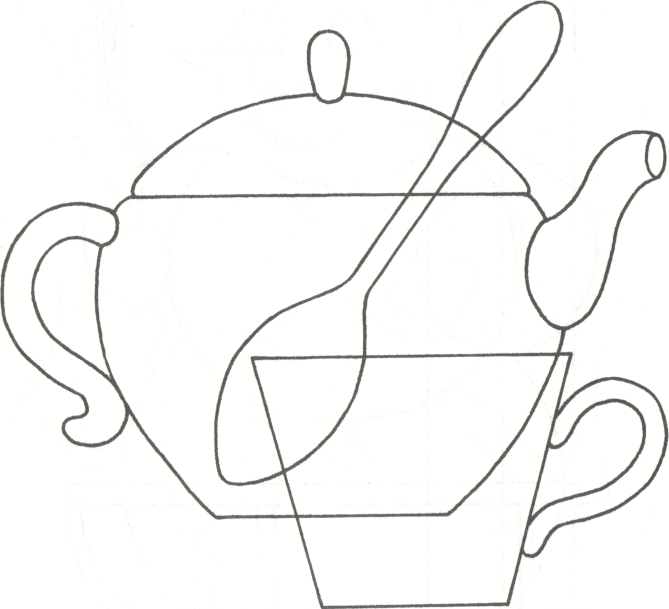 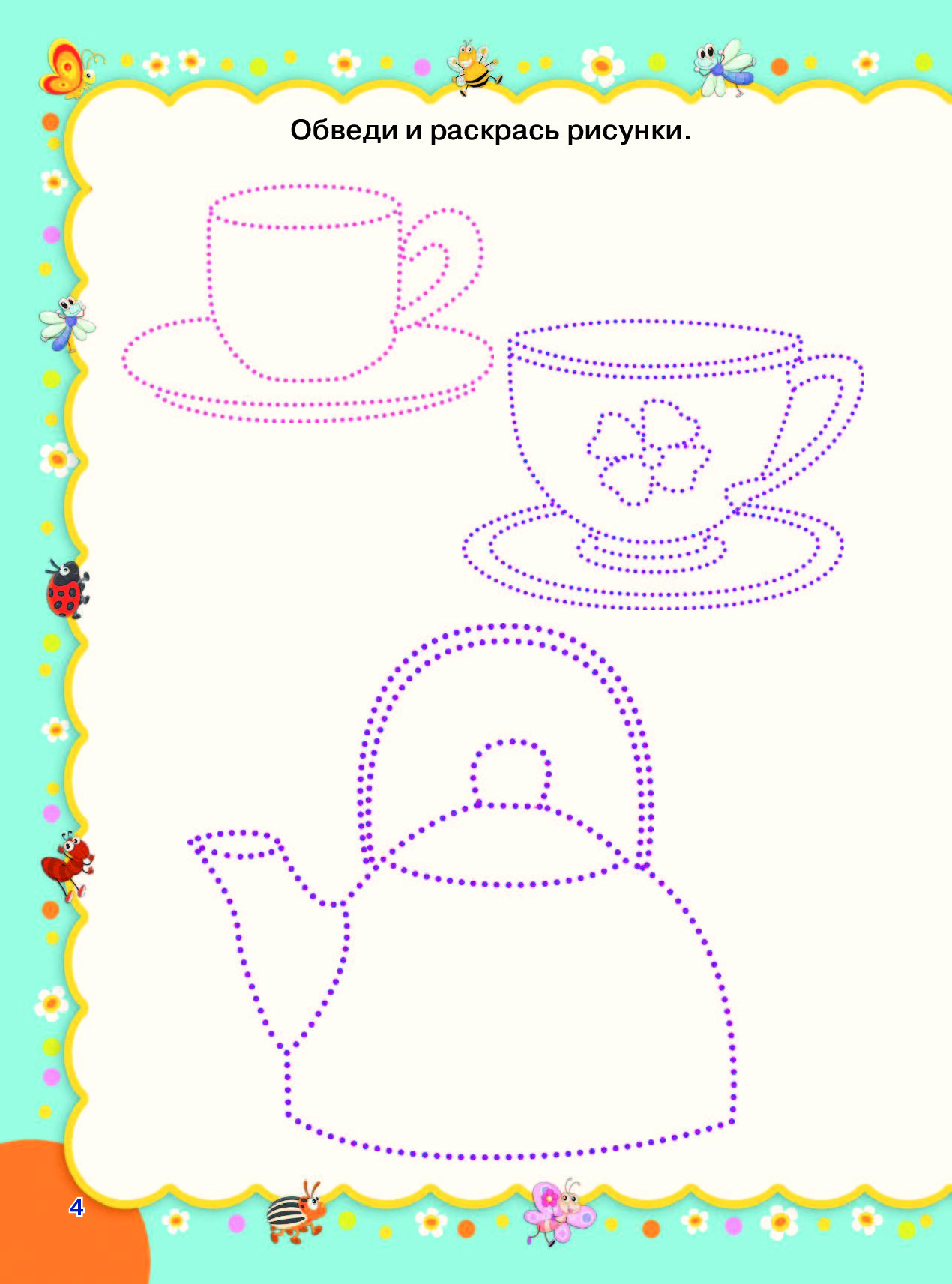 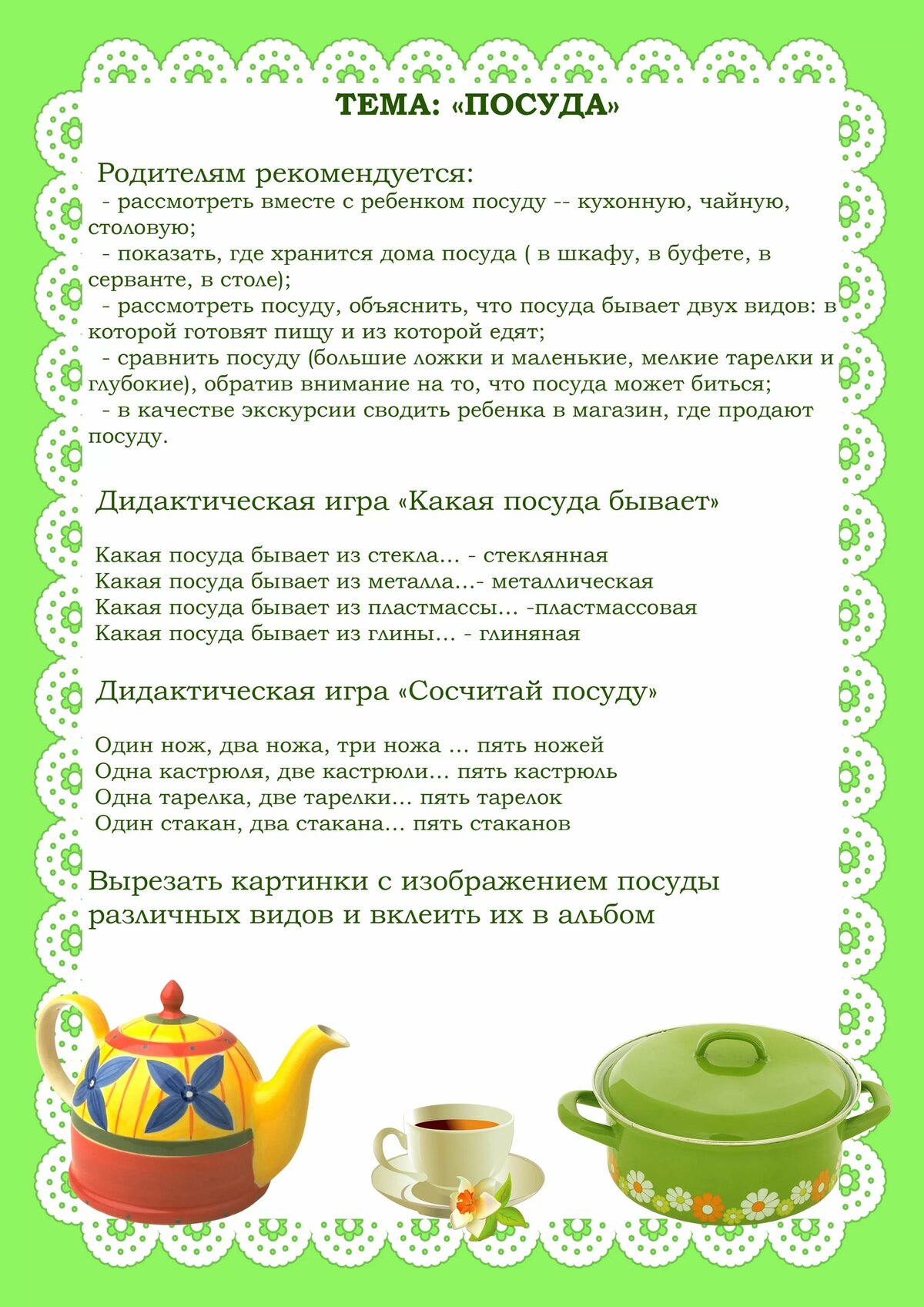 